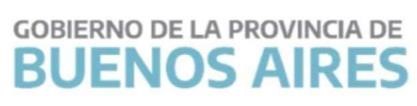 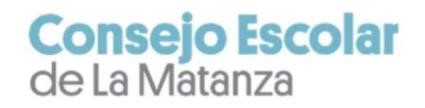 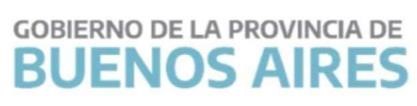 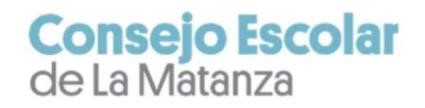 Este Consejo Escolar les informa a los equipos directivos de las escuelas abiertas de verano que a partir del día jueves 28 de diciembre hasta el viernes 29 de diciembre se podrán retirar los cupos otorgados para el servicio de SAE en las EAV y las designaciones de auxiliares.Los mismos se retirarán en la oficina de SAE.www.cematanza.com.ar  pag. 1 de 1 FECHA   22/12/2023  2023   COMUNICADO  CONSEJO ESCOLAR   158 NIVEL   Todos los niveles y modalidades  Todos los niveles y modalidades  Todos los niveles y modalidades  EMITE   Consejo Escolar  Consejo Escolar  Consejo Escolar  DESTINO   Equipos directivos  Equipos directivos  Equipos directivos           CUPOS “EAV”  Y    DESIGNACIONES         CUPOS “EAV”  Y    DESIGNACIONES         CUPOS “EAV”  Y    DESIGNACIONES